Задание № 3.2.1. Заблаговременно спрогнозировать масштабы заражения жидами СДЯВ на случай аварии (разрушения) на ХОО химкомбината по исходным данным, приведенным в табл. 3.7. Оценить создавшуюся обстановку при разрушениях единичной наибольшей емкости и всего ХОО. составить тексты оповещения об опасности и дать рекомендации по защите населения микрорайона "Новый" размером 3х5 км. При этом возможные направление ветра и время аварии следует принять для вариантов: I...5 - северное и 10 ч 30 мин. 6...10 - южное и 14 ч 05 мин. 11...I5 - восточное и 18 ч 42 мин. I6...20 - западное и 21 ч 13 мин, 2I...25 - юго-западное и 07 ч 27 мин.3.3. Методические указания по выполнению задания и анализу результатов прогнозаОзнакомившись с содержанием данного раздела и особенно с заданием 3.2.1, а также с табл. 5.2 учебного пособия [3], студент рассчитывает по формулам (З.1...З.10) возможные масштабы заражения СДЯВ при разрушении как единичной наибольшей емкости на ХОО, так и всего ХОО. При этом он руководствуется методиками расчетов, приведенными в подразделе 3.1. Затем студент вычерчивает в соответствующем масштабе (например. 1:50000 или 1:100000. т.е. в  500 или ) схему зоны SВ для прогнозируемых случаев разрушения, используя данные табл. 3.6, заданное направление ветра и размеры микрорайона "Новый" (см. образцы оформления схем SВ на рис. 3.1). Зона SФ  имеет форму эллипса и находится внутри зоны SВ , но фиксированное ее изображение на схему не наносят из-за возможного перемещения облака СДНВ по ветру.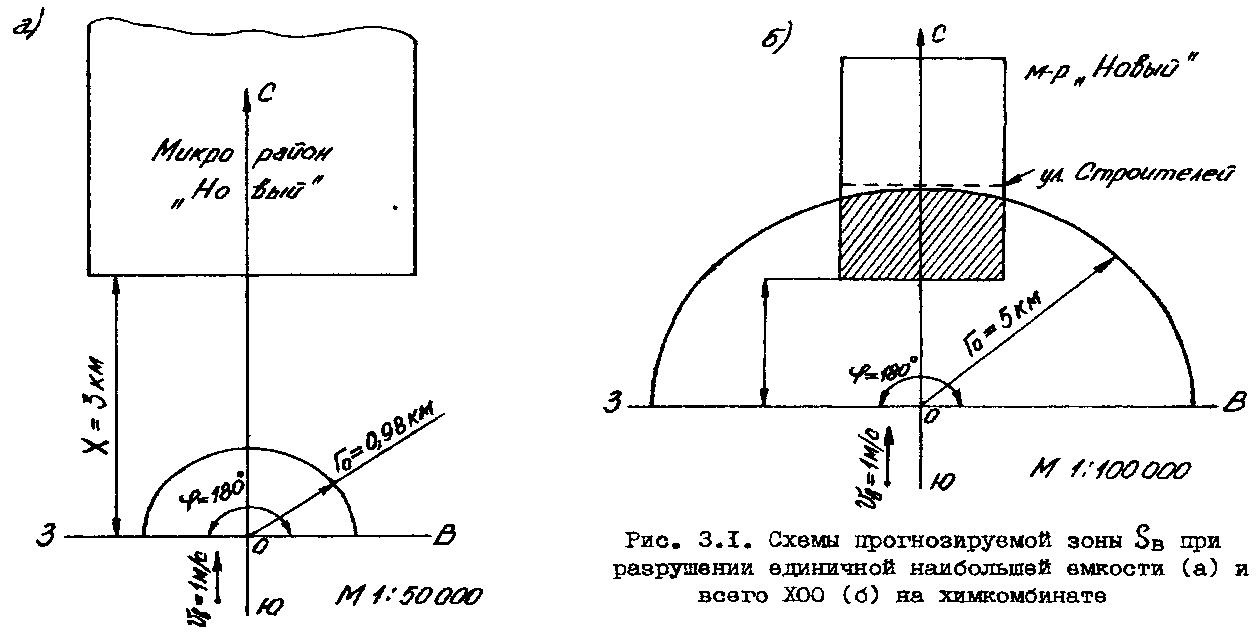 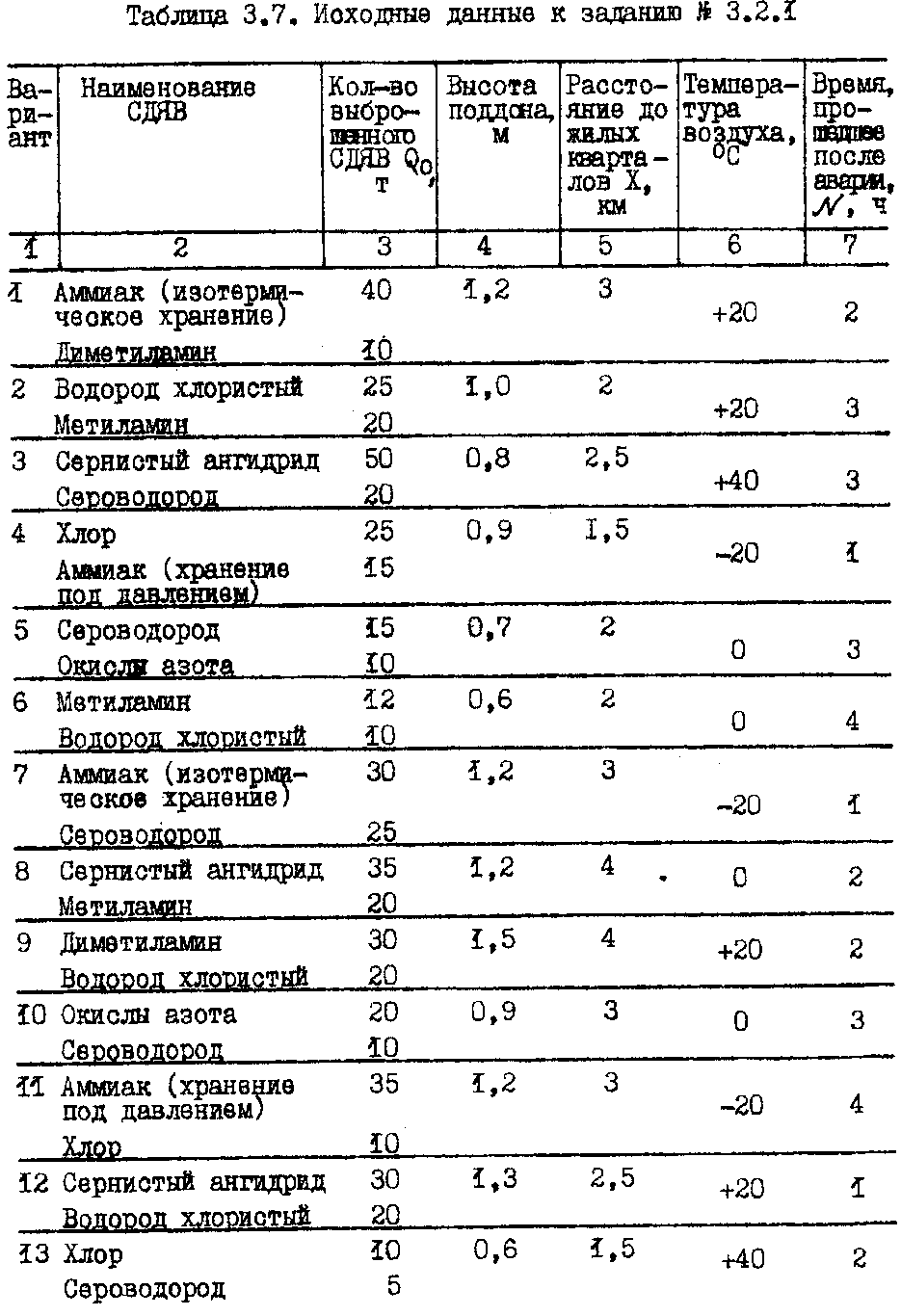 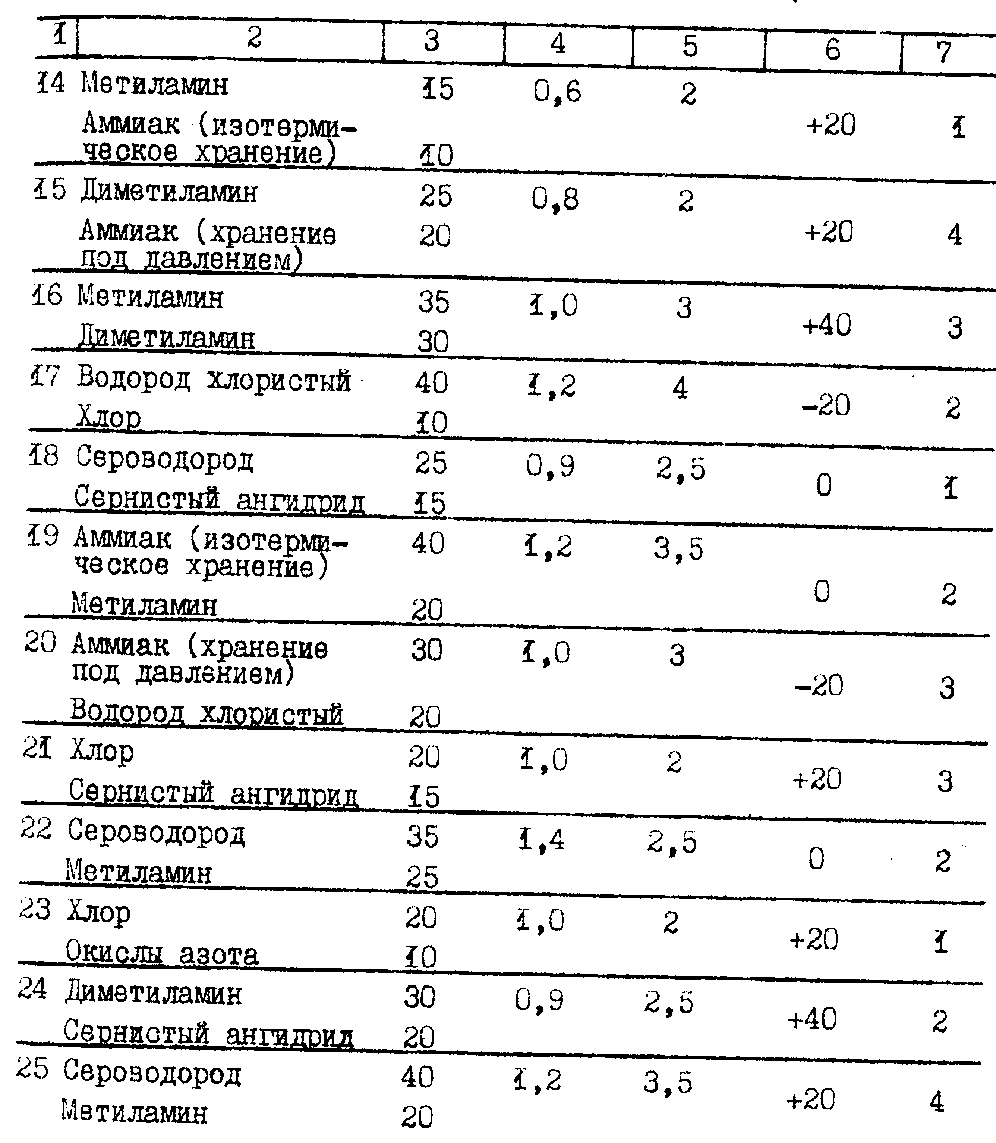 По вычерченным схемам SВ студент производит оценку возникшей обстановки, исходя из времени подхода облака 3В к жилым кварталам микрорайона "Новый" и продолжительности поражающего действия СДЯВ. В частности, он отмечает, что направление ветра в сторону жилых кварталов данного микрорайона, глубина Го зоны SВ превышает или не превышает удаление до домов микрорайона и, следовательно, попадают или нет они в 3Х3. Из последнего вытекает есть или нет опасность воздействия СДЯВ на население и через какое время она может возникнуть (оценивается по величине t) и какая продолжительность поражающего действия СДЯВ, т.е. указывается величина Т в часах. При этом студент должен определиться нужна или нет эвакуация населения микрорайона "Новый" и какая она должна быть (полная или частичная). Необходимость эвакуации населения и ее тип определяются путем сравнения величин Го и X: при Го=<Х не требуется эвакуация населения микрорайона, а уход его в помещения с улицы, закрытие окон и дверей, герметизация помещений, применение подручных средств защиты органов дыхания (например, марлевых повязок, смоченных водой); если Го захватывает 1/3 или 1/2 длины микрорайона, то нужна частичная эвакуация населения этой части микрорайона в другую (химически непораженную) его часть с проведением в последней мер по герметизации помещений и использованием подручных средств защиты органов дыхания; в других случаях (когда Го>Х плюс более ½ длины микрорайона) необходима полная эвакуация населения микрорайона "Новый" в населенный пункт, находящийся перпендикулярно ветру и непопадающий в 3Х3 при этой аварии со СДЯВ.По итогам такой оценки обстановки студент делает вывод, разрабатывает тексты оповещения населения об опасности (или ее отсутствии) для каждого случая возможного разрушения на ХОО химкомбината и определяет единый комплекс организационных и инженерно-технических мероприятий для химкомбината (об этом см. ниже).3.4. Инженерные решения по результатам прогнозированияОни зависят от оценки сложившейся обстановки в зоне аварии (разрушения). Поэтому студент действует следующим образом. В выводе по результатам оценки он принимает решения:оповестить население микрорайона "Новый" об аварии (разрушении) на ХОО химкомбината и о ее опасности (или отсутствии таковой) для населения; о необходимости эвакуации населения (полной или частичной); о рекомендациях по защите органов дыхания населения, дальнейшему поведению (действию) населения в данном микрорайоне или в населенном пункте, в который оно временно будет эвакуировано; доложить руководству химкомбината и в другие органы (вышестоящий штаб гражданской обороны и чрезвычайных ситуаций, местные органы наполнительной власти, прокуратуру, милицию, местный орган ФОБ и т.д.) об аварии (разрушении) на ХОО химкомбината и принятых мерах.В текстах оповещения населения кратко сообщаются: что, где и когда произошло; какова степень опасности и когда она может наступить или не наступит; что делать населению немедленно и в дальнейшем; какие защитные мероприятия организуются органами власти или комиссией по чрезвычайным ситуациям в начальной стадии залпового (аварийного) выброса СДЯВ в атмосферу; время последующего сообщения для населения. Своевременная информированность населения о реальной обстановке, как правило, предполагает разумное поведение людей (адекватное опасности), предупреждает панику, неверные действия людей и т.д. При разработке соответствующих текстов оповещения населения студент может воспользоваться образцами текстов, приведенных ниже.Образец текста оповещения о разрушении наибольшей емкости СДЯВ на ХОО химкомбината (см. рис. 3.1а) следующий: "Внимание! Говорит председатель городской комиссии по чрезвычайным ситуациям. Граждане! На химкомбинате в 14 ч 05 минут произошла авария о емкостью, в которой хранилось 30 т аммиака. Сильнодействующее ядовитое вещество загрязняет окружающую среду. Облако загрязненного воздуха движется в направлении микрорайона "Новый" и подойдет к нему через 36 минут с безпороговой концентрацией, т.е. не представляющей опасности для людей. Всем жителям микрорайона "Новый" необходимо соблюдать спокойствие, желательно находиться в помещениях, воспользоваться марле-ватными повязками, смоченными водой, не ходить в сторону химкомбината в течение 27 ч 30 минут из-за длительного испарения аммиака и ждать дальнейших указаний через 4 часа. Срочно передайте данную информацию соседям и всем встречным. Комиссия по чрезвычайным ситуациям города".Образец текста оповещения о  разрушении всего ХОО (выброшено в атмосферу два СДЯВ - ом. рис. 3.16) на химкомбинате следующий: "Внимание! Говорит городская комиссия по чрезвычайным ситуациям. Граждане! На химкомбинате в 14 ч 05 минут произошла авария с полным разрушением емкостей, в которых хранились сильнодействующие ядовитые вещества: аммиак и сероводород. Облако зараженного воздуха с пороговой концентрацией этих веществ движется в направлении микрорайона "Новый" и подойдет к южной части микрорайона через 36 минут. Всем жителям южной части микрорайона "Новый" до улицы Строителей немедленно покинуть помещения и собраться в середине своих улиц для временной эвакуации в северную часть микрорайона "Новый". Автобусы в эти места будут поданы через 10 минут. Продолжительность пребывания в северной части микрорайона 2 часа 30 минут. Возможно при этом кратковременное легкое раздражение дыхательных путей. Необходимо использовать подручные средства защиты органов дыхания. В южную часть макрорайона "Новый" срочно направляются медицинские и другие формирования для оказания помощи возможным пострадавшим и охране имущества населения. Срочно передайте информацию о временной эвакуации соседям и всем встречным, окажите помощь старикам и детям. Ждите дальнейших указаний в северной части микрорайона "Новый" через I час. Городская комиссия по чрезвычайным ситуациям".В случае полной эвакуации населения микрорайона "Новый" образец текста оповещения о разрушении всего ХОО на комбинате следующий: «Внимание! Говорит городская комиссия по чрезвычайным ситуациям. Граждане! На химкомбинате в 18 ч 10 минут произошла авария с полным разрушением емкостей, в которых хранились сильнодействующие вещества: хлор и методами. Облако зараженного воздуха с пороговой концентрацией этих веществ движется в направлении микрорайона "Новый" и подойдет к нему через 24 минуты, а впоследствии накроет его полностью. Воем жителям микрорайона "Новый" немедленно покинуть помещения и собраться в середине своих улиц для срочной эвакуации в поселок Горек , находящийся на расстоянии . Автобусы в эти места будут поданы через 7 минут. Продолжительность пребывания в поселке Горек 3 часа из-за высокой токсичности этих веществ. В нем развернут эвакопункт со всем необходимым на это время. В микрорайон срочно направляются медицинские и другие формирования для оказания помощи возможным пострадавшим, а также для охраны имущества населения. Срочно передайте информацию об эвакуации соседям и всем встречным. Ждите дальнейших указаний в поселке Горек. Городская комиссия по чрезвычайным ситуациям.»К единому комплексу организационных и инженерно-технических мероприятий относят: уменьшение запасов СДЯВ; вывод складов СДЯВ за границы производства и жилой зоны; наблюдение и контроль за герметичностью установок, состоянием вентиляции и т.п.; создание более гибкой и устойчивой системы использования и содержания СДЯВ (усиление защитных свойств емкостей и трубопроводов); оборудование устройств по локализации последствий аварий; устройство автоматической сигнализации для персонала ОЭ; создание системы (автоматической) аварийного оповещения населения об опасности; обеспечение работающих ОЭ и населения средствами коллективной а индивидуальной защиты; подготовка подручных средств защиты; обучения населения и работающих 0Э действиями на случай химического заражения; эвакуация людей в безопасные места; разработка конкретных действий газоспасателей, пожарных и других формирований при аварии; оказание первой медпомощи и другие.Вышеуказанные инженерные решения будут способствоватъ четким и быстрым действиям обслуживающего персонала ХОО химкомбината и населения микрорайона "Новый" по экологической беэопасности в случае аварии (разрушения) на ХОО.